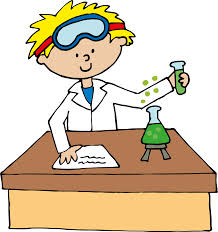 Dear Findley Oaks Students and Parents,     Findley Oaks will be having their first Science Fair this year in May for students in the 2nd, 3rd, 4th, and 5th grade.  The science fair will not be judged. Students who participate will receive a certificate of participation.  The science boards will be set-up and available to view tentatively after the PTA meeting that month. Students are encouraged to accompany their projects after the meeting to explain and/or answer questions viewers may have. General information: Projects should to be displayed on a three-section board. Projects can include a demonstration, inquiry, or science experiment.Projects will be completed at home.The scientific inquiry process should be used. Project timeline:January 30th Return the Science Fair Interest Form. (Located at the bottom of this flyer.) Brainstorm project ideas. Once the interest form is returned a parent/student packet will be sent home containing more detailed project information.March 23rd    Parent Information meeting will be held in the Media Center at 4:30. April 2nd       Begin your project.May 6th        Date is Tentative   Bring your project to school in the morning and be prepared to share after the PTA meeting. Information and project ideas can be located on the stemlabfindleyoaks.weebly website under the Science Fair tab.  If you have any questions, please mail me at fergusons@fultonschools.org. Sincerely, Sharon Ferguson M.Ed.  ________________________________________________________	Please complete and return this Science Fair Interest Slip to Ms. Ferguson by Jan. 30th, 2015. (Please print)My child  _______________________________________ is interested in participating in the Findley Oaks Science Fair.Student’s Grade level _____                             Teacher__________________________________Parent Signature  ___________________________ E-mail ________________________________